Politechnika Śląska							Rok akademicki 2017/18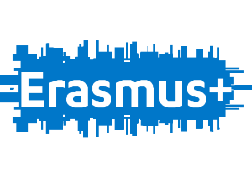 Wydział Elektryczny							Data zgłoszenia……………………KARTA ZGŁOSZENIAudziału w programie wymiany akademickiejERASMUS+ KA1 STUDIAw roku akademickim 2018/19Kandydat:	Imię (imiona): 	……………………………………………………………………………………………………	Nazwisko:	……………………………………………………………………………………………………	Nr albumu:	…………………………………………	Kier. studiów:	……………………………………………………………………………………………………	Rodzaj studiów: ……………………………………………………………………………… (inż./mgr/dokt.)	Telefon: +48 ………………………………, E-mail: ……………………………………………………………Stan zaawansowania studiów:Semestr (bieżący):…………………	Liczba ukończonych dotychczas (zamkniętych) semestrów: …………	Średnia za ukończone dotychczas semestry: 	…………	…………	…………	…………	…………	(dotyczy tylko studentów studiów inżynierskich):	      (I)             (II)            (III)           (IV)           (V)     	Średnia ocena za studia inżynierskie (wg dyplomu inż.): ………………	(dotyczy tylko studentów I semestru studiów mgr; nie mylić z oceną na dyplomie)	Dotychczasowe uczestnictwo w programie Erasmus+ (tak/nie): ………………	Jeżeli tak, to gdzie i jak długo: ………………………………………………………………………………………	Uprawnienia do stypendium socjalnego w bieżącym semestrze ……………………… (tak/nie)Znajomość języków obcych:	Język: …………………………………	poziom: ………… (A1-C1)	certyfikat: …………… (tak/nie)	Język: …………………………………	poziom: ………… (A1-C1)	certyfikat: …………… (tak/nie)	Język: …………………………………	poziom: ………… (A1-C1)	certyfikat: …………… (tak/nie)Planowany okres i cel wyjazdu:	Semestr wyjazdu:	……………………………… 2018/19 (zimowy/letni/oba)	Studia zintegrowane (tak/nie):	 ……………………………… (dotyczy tylko sem. IV kier. Elektrotechnika)	Uczelnia docelowa (podstawowa):	……………………………………………	……………………	………………………………	…………………………		    (nazwa uczelni)		  (kod Erasmusa)	               (miasto)		               (kraj)	Uczelnia docelowa (rezerwowa):	……………………………………………	……………………	………………………………	…………………………		    (nazwa uczelni)		  (kod Erasmusa)	               (miasto)		               (kraj)